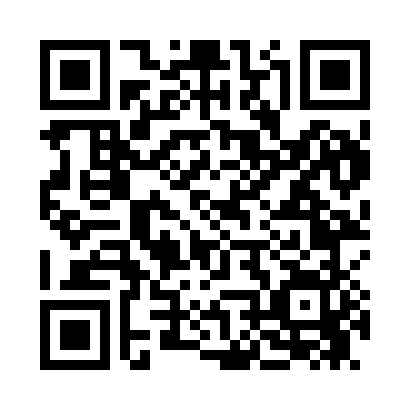 Prayer times for Alden, Alabama, USAWed 1 May 2024 - Fri 31 May 2024High Latitude Method: Angle Based RulePrayer Calculation Method: Islamic Society of North AmericaAsar Calculation Method: ShafiPrayer times provided by https://www.salahtimes.comDateDayFajrSunriseDhuhrAsrMaghribIsha1Wed4:445:5912:454:277:328:472Thu4:435:5812:454:277:328:483Fri4:415:5712:454:277:338:494Sat4:405:5612:454:277:348:505Sun4:395:5512:454:277:358:516Mon4:385:5412:444:277:358:527Tue4:375:5312:444:277:368:538Wed4:365:5212:444:277:378:549Thu4:355:5112:444:287:388:5510Fri4:335:5112:444:287:388:5611Sat4:325:5012:444:287:398:5712Sun4:315:4912:444:287:408:5813Mon4:305:4812:444:287:418:5914Tue4:295:4712:444:287:419:0015Wed4:285:4712:444:287:429:0116Thu4:285:4612:444:287:439:0217Fri4:275:4512:444:287:449:0218Sat4:265:4512:444:287:449:0319Sun4:255:4412:444:287:459:0420Mon4:245:4412:444:297:469:0521Tue4:235:4312:454:297:469:0622Wed4:225:4212:454:297:479:0723Thu4:225:4212:454:297:489:0824Fri4:215:4112:454:297:489:0925Sat4:205:4112:454:297:499:1026Sun4:205:4112:454:297:509:1127Mon4:195:4012:454:297:509:1228Tue4:185:4012:454:307:519:1229Wed4:185:3912:454:307:529:1330Thu4:175:3912:464:307:529:1431Fri4:175:3912:464:307:539:15